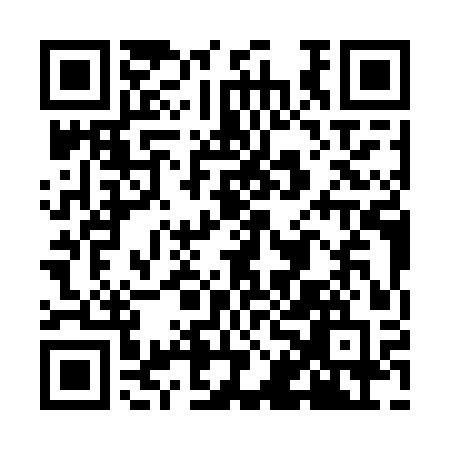 Prayer times for Povoa e Meadas, PortugalWed 1 May 2024 - Fri 31 May 2024High Latitude Method: Angle Based RulePrayer Calculation Method: Muslim World LeagueAsar Calculation Method: HanafiPrayer times provided by https://www.salahtimes.comDateDayFajrSunriseDhuhrAsrMaghribIsha1Wed4:486:311:276:228:2410:002Thu4:466:291:276:228:2510:023Fri4:456:281:276:238:2610:034Sat4:436:271:276:238:2710:055Sun4:426:261:276:248:2810:066Mon4:406:251:276:248:2910:077Tue4:386:241:276:258:3010:098Wed4:376:231:276:258:3110:109Thu4:356:221:276:268:3210:1210Fri4:346:201:266:268:3310:1311Sat4:326:191:266:278:3410:1412Sun4:316:181:266:288:3510:1613Mon4:296:181:266:288:3610:1714Tue4:286:171:266:298:3710:1915Wed4:266:161:266:298:3810:2016Thu4:256:151:266:308:3910:2117Fri4:246:141:276:308:3910:2318Sat4:226:131:276:318:4010:2419Sun4:216:121:276:318:4110:2520Mon4:206:121:276:328:4210:2721Tue4:196:111:276:328:4310:2822Wed4:176:101:276:338:4410:2923Thu4:166:091:276:338:4510:3124Fri4:156:091:276:348:4610:3225Sat4:146:081:276:348:4610:3326Sun4:136:081:276:358:4710:3427Mon4:126:071:276:358:4810:3528Tue4:116:061:276:358:4910:3729Wed4:106:061:286:368:4910:3830Thu4:096:051:286:368:5010:3931Fri4:086:051:286:378:5110:40